ПРОЕКТ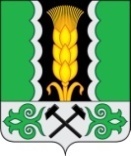 Российская ФедерацияРеспублика ХакасияСовет депутатов Аршановского сельсоветаАлтайского района Республики ХакасияРЕШЕНИЕ______2022г.             	                   с. Аршаново			        № ___ Рассмотрев протест прокурора Алтайского района на  Положение о бюджетном процессе и финансовом контроле в администрации Аршановского сельсовета, утвержденного решением Совета депутатов Аршановского сельсовета от 07.05.2015  № 30, в части, в соответствии статьи 29 Устава муниципального образования Аршановский сельсовет Совет депутатов Аршановского сельсовета Алтайского района Республики ХакасияРЕШИЛ: 1. Протест прокурора Алтайского района района на  Положение о бюджетном процессе и финансовом контроле в администрации Аршановского сельсовета, утвержденного решением Совета депутатов Аршановского сельсовета от 07.05.2015  № 30, в части удовлетворить.2. Направить настоящее Решение прокурору Алтайского района.3. Настоящее Решение вступает в силу со дня его принятия.Глава Аршановского сельсовета                                                         Л.Н.СыргашевО протесте прокурора Алтайского района на Положение о бюджетном процессе и финансовом контроле в администрации Аршановского сельсовета, утвержденного решением Совета депутатов Аршановского сельсовета от 07.05.2015  № 30, в части